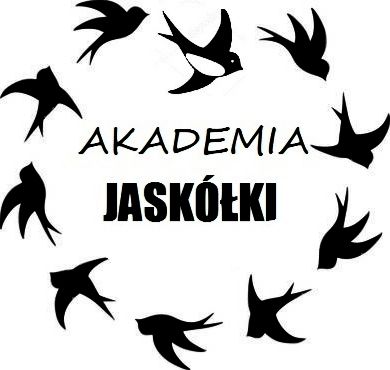 DEKLARACJAuczestnictwa w wydarzeniu „Kreatywna sobota” prowadzonego przez Akademię JaskółkiImię i nazwisko dziecka .......................................................................wiek .....................................................................................................Telefon ..................................................................................................Adres email ...........................................................................................                                     Podpis rodzica/prawnego opiekuna ...................…………………………………..OŚWIADCZENIE:Na podstawie art. 14 i art. 7 ust.3 rozporządzenia Parlamentu Europejskiego i Rady (UE) 2016/679 z 27.04.2016 r. w sprawie ochrony osób fizycznych w związku z przetwarzaniem danych osobowych, wyrażam zgodę na przetwarzanie danych osobowych, w tym wizerunku syna/córki , w celu kontaktu z rodzicami lub prawnymi opiekunami.Deklaracja jest podstawą do uczestnictwa w wydarzeniu w dniu 29.05.2021 „Kreatywna sobota”Tel. 660 719 486Nasz profil facebook:  www.facebook.com/akademia.jaskolki/Nasza strona: http://akademia-jaskolki.pl/			Akademia Jaskółki